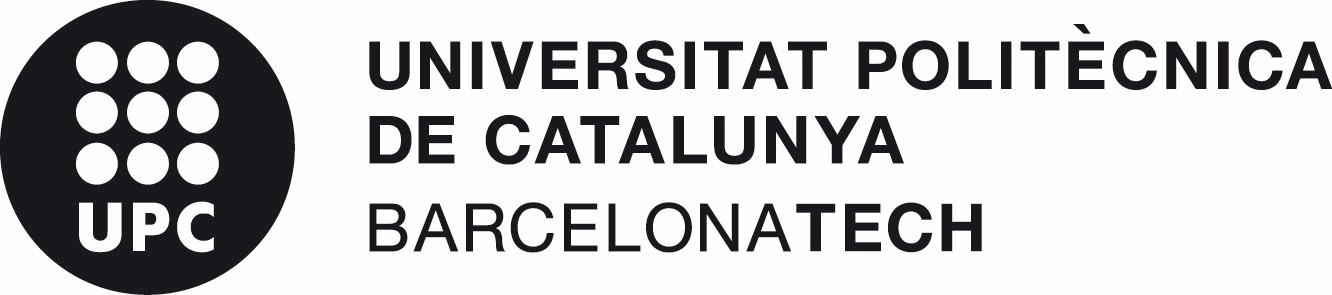 CONVOCATORIA PARA LA PRESENTACIÓN DE LAS PERSONAS CANDIDATASComo candidato/a admitido/a al concurso de acceso convocado Resolución 1000/2020 de 2 de julio, publicado en el BOE de fecha	, que a continuación se detalla, le convoco el día, hora y lugar indicados para proceder al acto de presentación de documentación:Se doná publicdad en la a la pàgina web (https://concursospdi.upc.edu, a l'apartat de “Convocatòria de concursos > Concursos PDI funcionari > resolució corresponent > tauler d’anuncis)En	Barcelona a 20 de mayo de 2022PRESIDENTE / PRESIDENTAFELIX SOLANGUREN-BEASCOA DE CORRAL